Opgave 15Gegeven is een halve cirkel met straal r=5cmTeken de verzameling waarvoor geld:V = { P | d (P, halve cirkel) = 2cm }   (kleur deze rood!)Hulpschets:Tekening:Uitwerking opgave 15: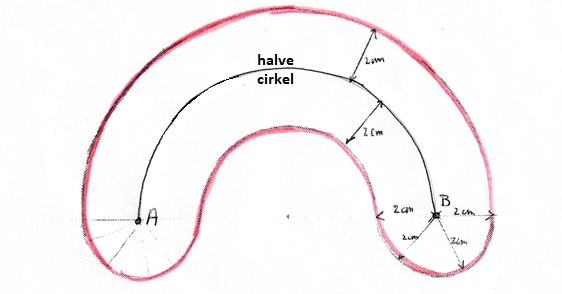 